Конспект НОД по математике в подготовительной группе.«Путешествие в страну математики»Разработала и провела: Юнгина Е.Ю.Цель: Обучение детей составлять арифметические задачи на сложение и вычитание. Задачи: 
• Продолжать учить составлять и решать арифметические задачи на сложение и вычитание и записывать их решение с помощью цифр, составлять модели задачи. 
• Закрепить умение выделять в задаче условие, вопрос, ответ.
• Закрепить знания детей о геометрических фигурах. .• Совершенствовать умение составлять число из единиц. • Закрепить умение ориентироваться на листе бумаги в клетку. 
• Развивать смекалку, зрительную память, воображение.    Воспитывать интерес к математическим занятиям.
Предварительная работа с детьми: отгадывание загадок, решение логических задач, решение простых арифметических задач, наблюдение за календарём, индивидуальные занятия.
Оборудование: фланелеграф, цифры, знаки, мяч.
Демонстрационный материал: картинки с изображением разных месяцев зимы, 2 ветки дерева, силуэты птиц: 10 синиц, 10 снегирей, картинки с изображением  дельфина, сундука, ключика, макет машины, макет волшебного дерева, коробочка с геометрическими фигурами, путевые листы
Раздаточный материал: счёты, карточки с заданиями, математические наборы, счётные палочки, геометрические фигуры, тетради в клетку, карандаши, проволока . Ход занятия 1.​ Организационный момент.Дети стоят в кругу.Воспитатель: здравствуйте, ребята!  Давайте  улыбнемся друг другу, чтобы  было хорошее настроение.Собрались все дети в кругЯ твой друг и ты мой другКрепко за руки возьмемсяИ друг другу улыбнемся.Я приглашаю с собой в путешествие. Хотите узнать куда мы отправимся? Тогда отгадайте загадку.                                         Она царица всех наук,Без нее мы – как без рук,Научит думать и решать,                               И много действий совершать (математика).Воспитатель: Молодцы, дети, вы правы! Мы с вами отправимся путешествовать по волшебной стране под названием «Математика». Путь наш будет непрост, но интересен, поэтому давайте сделаем небольшую разминку.1.Интеллектуальная разминка.Сколько дней в неделе?(7)Если сегодня четверг, то какой день недели был вчера ( будет завтра) (среда, пятница)Сколько месяцев у времени года «Весна» (3)Назовите 3 весенний месяц ( май)Сколько времён года?(4)Сколько хвостов у пяти коров?(5)Сколько лап у двух гусей?(4)Сколько пальцев на правой руке, а на правой ноге?(5)Сколько ушей у двух мышей?(4)Сколько лап у двух медвежат(8)Сколько месяцев в году?(12)Воспитатель: Молодцы! А сейчас садитесь на места. 2.​ Повторение пройденного материалаВоспитатель: Ребята, у нас первое задание нужно решить задачу.(стоит изображение дерева на нём на одной ветке сидят 7 скворцов, на другой 3 скворца)Воспитатель: Дети давайте попробуем составить условие задачи и вопрос, ориентируясь на наш сюжет.Дети предлагают свои варианты задач.Воспитатель: да, правильно, у нас получилась следующая задача «На веточке дерева сидели семь синичек. К ним прилетели ещё три синички. (условие) Сколько всего синичек стало на дереве? (вопрос)Воспитатель: Ребята, из чего состоит наша задача.Ответы детей.Воспитатель: да, правильно из условия и вопроса. А теперь давайте определим структуру задачи, уточним числовые данные и арифметическое действие, с помощью которого её можно решить.Дети предлагают варианты решения задачи.К доске вызывается ребёнок, он повторяет задачу. Дети отвечают на вопрос задачи и рассказывают, как её решать. Дети решают задачу, откладывая на счётах соответствующее количество косточек. И записывают решение задачи в волшебных путевых листах, на которых  будут записывать все наши решения. 3​. Введение темыВоспитатель: Ребята, задачу можно записать с помощью моделирования. Посмотрите, как я её изображаю. «Круг с семью точками обозначает количество сидевших на ветке птиц; круг с тремя точками – количество прилетевших птиц; общий круг – сколько всего птиц».Смоделируйте решение задачи с помощью схемы.(Дерево переворачивается другой стороной)На нём на одной ветке 10 снегирей.Воспитатель: Ребята, посчитайте сколько снегирей сидит на дереве?Ответы детей. Воспитатель берёт 3 снегирей и пересаживает на нижнюю ветку дерева.Воспитатель: Ребята, попробуйте теперь составить задачу.Работа по этой задаче ведётся в той же последовательности, что и в первой.Давайте, попробуем составить модель задачи.  Воспитатель: да, правильно общий круг показывает, сколько всего снегирей было на ветки. Три точки- сколько снегирей улетело. Точки слева от черты – сколько снегирей осталось».Воспитатель: Молодцы. Воспитатель загадки про цифры.1.Я так мила, я так кругла.Я состою из двух кружочков.И я довольна, что нашлаСебе таких, как вы, дружочков (8).2.Цифра вроде буквы «О»,Но не значит ничего (0).3.Нам вы можете не верить,Но попробуйте проверить:Эта цифра-кочерга.У нее одна нога (7).4.От нее ведется счет, и за это ей почет.Тонкая, как спица, цифра…(единица).5.Острый локоть оттопыря, за тремя идет…(4).Воспитатель: Молодцы. Вот мы с вами и доехали до следующей остановки «Веселый счет». Его жители-цифры. Выбежали они из своих домиков нас встречать и растерялись.  Давайте поможем им найти свое место.Проводится работа с числовой последовательностью.С чего начинается числовой ряд? (с единицы).Почему это число первое? (оно самое маленькое из всех).Какое число называется предыдущим? (то, которое стоит перед названным).Какое число называется последующим? (то, которое стоит после названного).Игра «Назови число».Воспитатель называет число, дети называют предыдущее и последующее числа.4.ФизкультминуткаВ понедельник я купался, (изображаем плавание)А во вторник рисовал, (изображаем рисование)А среду долго умывался, ( «умываемся»)А в четверг в футбол играл. (бег на месте)В пятницу я прыгал, бегал. (прыгаем)Очень долго танцевал (кружимся на месте)А в субботу, воскресенье (хлопки в ладоши)Целый день я отдыхал.5. Задание на листочке: решение примеров.6.Игра «Не зевай, быстро на вопросы отвечай»1. У бабушки Даши внучка МашаКот Пушок, собака Дружок.Сколько у бабушки внуков? (1)2. 9 грибов нашел Вадим,А потом еще один.Вы ответьте на вопрос:Сколько он грибов принес?» (10)3. Петух на одной ноге весит 3 кг. А сколько он весить на двух ногах? 7​. Подведение итогов. Обобщение материала. Что нового вы узнали?В какой стране мы с вами побывали?Понравилось вам наше путешествие в волшебную страну математики?Что в нашем занятии запомнилось больше всего?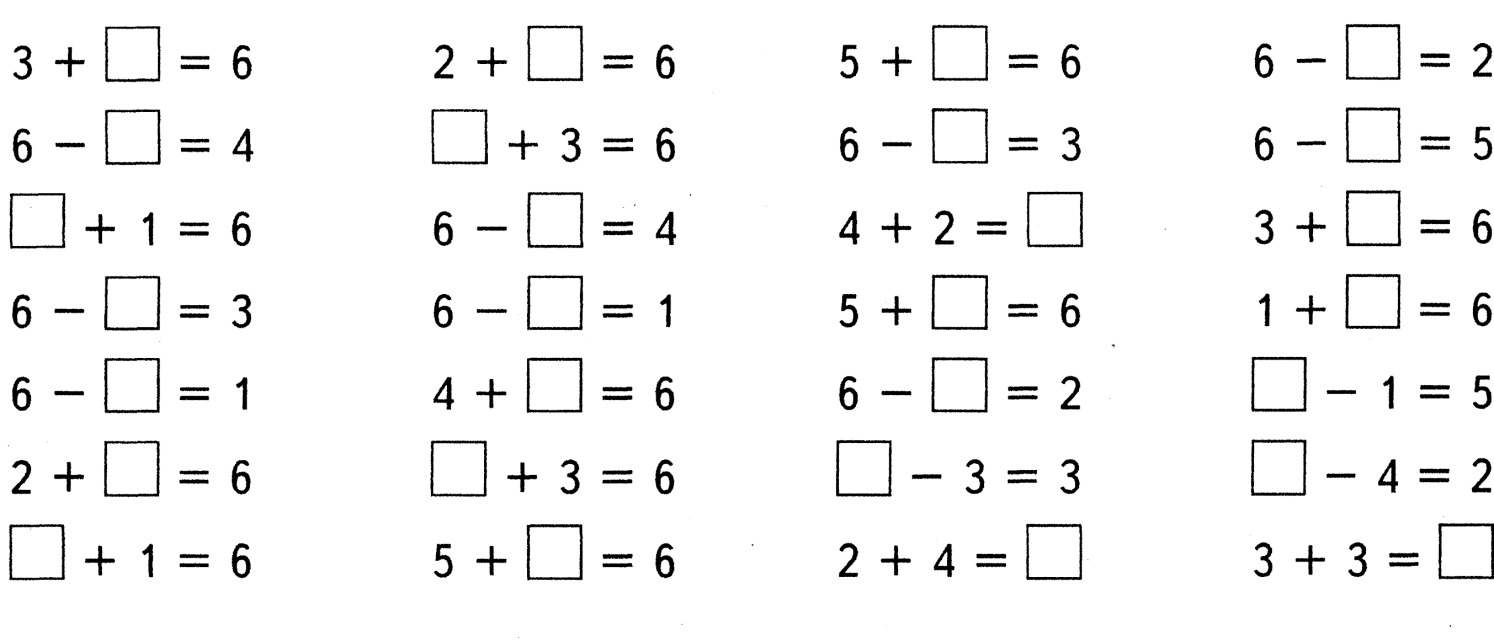 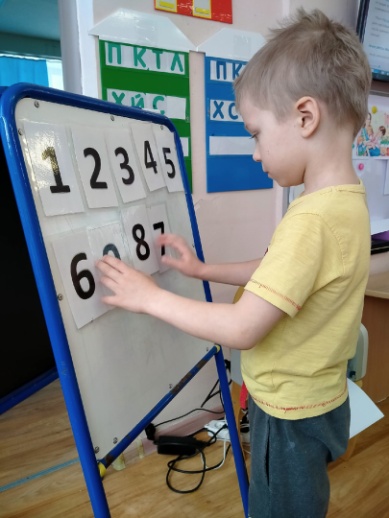 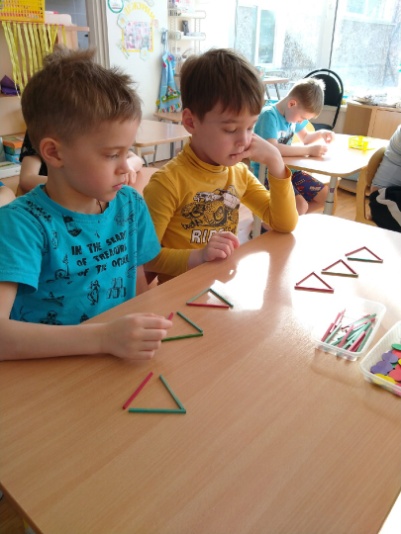 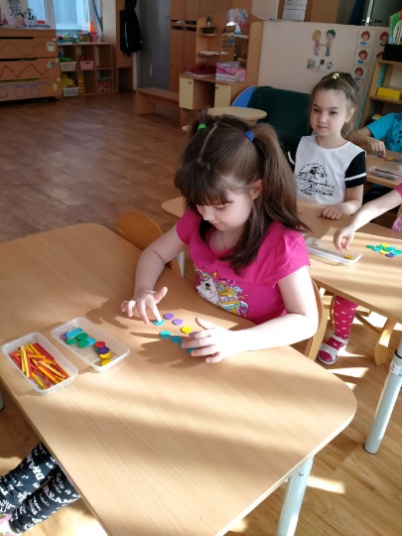 